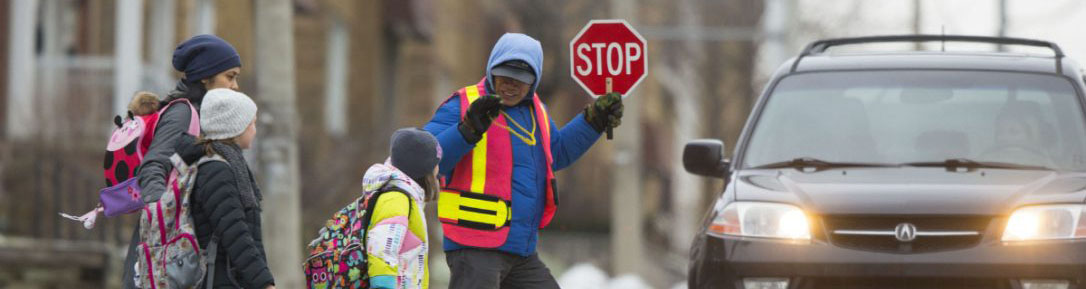 Request for a School Crossing GuardSchool crossing guards help students stay safe from traffic as they make their way to and from school.If you are interested in having a traffic survey conducted in your area to determine whether your school community meets the minimum required criteria (based on data collection at the requested location) for a school crossing guard, please complete the following online form.APPLICANT CONTACT INFORMATION:Please provide the date of this request:		First Name:					Last Name:					Street Number:					Street Name:					Apartment Number:				Postal Code:					Contact Phone Number:				Email:						SCHOOL DETAILS:Please provide the full name of the school:	Please provide the school's address	Street Number:				Street Name:				Postal Code:				Please provide the school's grade level of school (check all that apply) 	Primary/Junior (Kindergarten – Grade 6) 	Junior/Intermediate (Grade 4 – Grade 10) 	Intermediate/Senior (Grade 7 – Grade 12) 	Other, please specify:			Please provide the start of school's bell time(s).A.M. Morning Period: 	8:00 a.m. 	8:15 a.m. 	8:30 a.m.	8:45 a.m.	9:00 a.m.	9:15 a.m.	9:30 a.m. 	Other, please specify:			Please provide the start of school's bell time(s).Lunch Period: 	11:00 a.m. 	11:15 a.m.	11:30 a.m.	11:45 a.m. 	12:00 p.m.	12:15 p.m.	12:30 p.m. 	Other, please specify:			Please provide the start of school's bell time(s).Dismissal Period: 	3:00 p.m.  	3:15 p.m.  	3:30 p.m. 	3:45 p.m. 	4:00 p.m. 	4:15 p.m.	4:30 p.m. 	Other, please specify:						REQUEST FOR A SCHOOL CROSSING GUARD:Please provide the requested location (intersection):Please attach to this form a diagram, or image identifying the desired location.Is there any additional information about this location you would like to share?ADDITIONAL INFORMATION:Indicate the reason for requesting a new school crossing guard.Are you a parent/guardian of a child that attends this school? 	Yes 	NoIf you answered yes to the above question, does your child walk to this school? 	Yes 	NoIf you are not a parent/guardian of a child that attends this school, what is your affiliation? 	Community Member 	School Staff 	Other, please specify:			I acknowledge the Principal (or delegate) of the school referenced has been made aware of this Request for a Crossing Guard. 	Yes 	NoIndicate the date on which the Principal was informed about the request for a school crossing guard (or delegate).Enter the Principal (or delegate) information:First Name:			Last Name:			Street Number:			Street Name:			Apartment Number:		Postal Code:			Contact Phone Number:		Email:				 I acknowledge the Councillor (or delegate) of the school referenced has been made aware of this Request for a Crossing Guard. 	Yes 	NoIndicate the date on which the Councillor was informed about the request for School Crossing Guard. Enter the Councillor (or delegate) information:First Name:			Last Name:			Street Number:			Street Name:			Apartment Number:		Postal Code:			Contact Phone Number:		Email:				Please note that only fully completed forms will be processed.If you have any questions or inquiries, please contact schoolcrossingguard@toronto.caFor more information on school crossing guard program, please visit: toronto.ca/SchoolCrossingGuard